Тест "Что я знаю о Правилах дорожного движения"1. Где должен двигаться пешеход?- По обочине или тротуару- По пешеходному переходу- По дороге2. Каковы причины детского дорожно-транспортного травматизма?- Родители недоглядели-Дети не знают правила дорожного движения-Виновата быстрая езда водителей автомобилей на дороге3. По какой стороне дороги должен двигаться пешеход?-По левой стороне-По правой стороне4. Как нужно переходить дорогу после выхода из транспортногосредства- Сзади-Спереди-Подождать, когда транспортное средство отъедет и после этогопереходить дорогу5. При посадке в общественный транспорт, кто должен первымвходить в него?-Взрослый-Ребенок-Вместе6. При выходе из общественного транспорта, кто должен первымвыходить из него?-Взрослый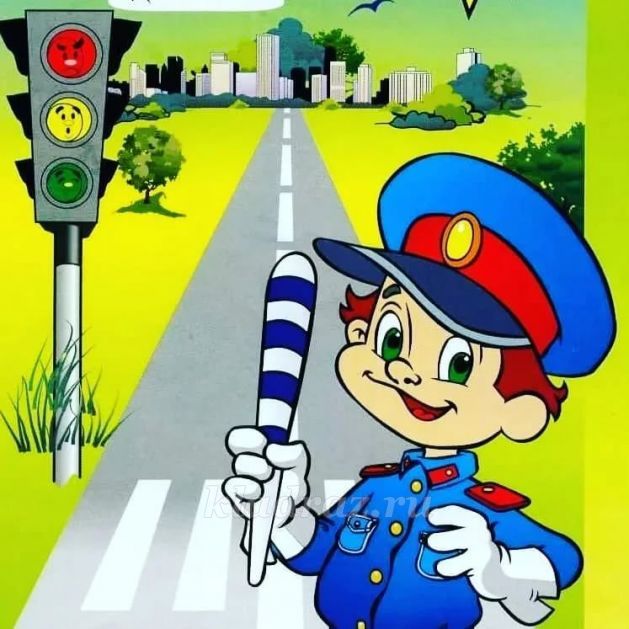 - Ребенок- Вместе7. С какой стороны легкового автомобиля должен выходитьпассажир?-Со стороны тротуара- Со стороны проезжей части- С любойТест для родителей дошкольников«Безопасность дорожного движения»Уважаемые родители, проведите несколько минут в обществе своих детей, обсуждая немаловажную тему безопасности дорожного движения.

Для начала предложите ребенку правдиво ответить на вопросы, как бы он поступил или мог поступить в подобных ситуациях:
1. Ребенок подошел к дороге и находится в отдалении от безопасного места для перехода проезжей части. Как поступит он в этой ситуации
А - пройдет на ближайший пешеходный переход или перекресток, если даже ему предстоит отклониться от пути его направления, где и перейдет дорогу
Б - пропустит основной поток машин, движущихся по проезжей части, и быстро перейдет дорогу.

2. Ребенок перед пешеходным переходом
А - прежде чем выйти на проезжую часть убедится, что машины уступают ему дорогу или находятся на безопасном расстоянии от пешеходного перехода
Б - уверенно выйдет на проезжую часть, справедливо считая этот участок безопасным и специально предназначенным для пешеходов.

3. Ребенок на перекрестке, регулируемом светофором
А - перейдет дорогу на зеленый сигнал светофора, разрешающий переход проезжей части, только после того как убедится, что транспортные средства уступают дорогу пешеходам
Б - перейдет проезжую часть на любой сигнал светофора в случае отсутствия движущихся машин.

4. Что для Вашего ребенка означает - культура поведения на дороге
А - человек должен быть культурным всегда, везде и во всем, в том числе и на дороге с другими участниками дорожного движения
Б - в некоторых случаях, например, на дороге, культура поведения совершенно неуместна.Подведите итоги
Преобладает количество ответов А: Ваш ребенок, внимателен, предусмотрителен, пунктуален и хорошо воспитан. Вы можете не беспокоиться за его самостоятельные прогулки по улицам города, для него самый короткий путь - безопасный.

Одинаковое количество ответов А и Б: Ваш ребенок хорошо знает, как себя вести на дорогах, но отсутствие самодисциплины может привести к необдуманным поступкам. Вам следует обратить внимание ребенка на серьезность последствий таких действий, научить экономить расстояние и время, не подвергая опасности собственную жизнь.

Преобладает количество ответов Б: Ваш ребенок не знаком с правилами безопасного поведения на дорогах или излишне самоуверен.